Урок геометрии в 8 классеТема урока : «Площадь многоугольников»Цели урока: Образовательные:повторение основных формул вычисления площадей многоугольников; изучение формулы Пика; контроль уровня усвоения основных знаний, умений и навыков по данной теме.Развивающие:развитие умений в применении знаний в конкретной ситуации;развитие логического мышления;развитие самостоятельной деятельности обучающихся.Воспитательные:воспитание познавательного интереса у обучающихся к математике;трудолюбия, аккуратности;умения работать в коллективе;воспитание навыков самоконтроля.Тип урока: урок закрепления.Вид урока: урок - исследованиеФорма проведения: медиа-урок.Оборудование:мультимедийная компьютерная техника, маркерная доска, раздаточные материалы,  карточки с заданиями, листок контроля, опорные конспекты.Литература:Л.С. Атанасян «Геометрия 7-9»План урока.Организационный момент.Здравствуйте, рада приветствовать всех собравшихся  в этом классе. У нас урок геометрии. Я пожелаю вам и себе учебной плодотворной работы. Эпиграфом к нашему занятию я взяла слова великого итальянского физика  Галилео Галилея: «Геометрия является самым могущественным средством для изощрения умственных способностей и дает нам возможность правильно мыслить и рассуждать». В обычной жизни на каждом шагу мы встречаемся с понятием “площадь”. Что такое “площадь”, знает каждый. Каждый понимает смысл слов: площадь комнаты, площадь садового участка. Подумайте и самостоятельно ответьте на вопрос: что такое “площадь». И вы увидите, что не так-то это просто. Даже математики смогли создать соответствующую математическую теорию сравнительно недавно. Правда, это никому не мешало успешно использовать понятие площади и в науке, и на практике с незапамятных времен. Измерение площадей считают одним из самых древних разделов геометрии; в частности название “геометрия” (т.е. “землемерие”) связывают именно с измерением площадей. Согласно легенде, эта наука возникла в Древнем Египте, где после каждого разлива Нила приходилось заново производить разметку участков, покрытых плодоносным илом, и вычисление их площадей. Лишь  позднее было полностью развито учение о площадях и получены точные формулы для вычисления площади прямоугольника, параллелограмма, треугольника и других многоугольников. Повторение теоретического материала поможет не только для решения задач, но и для ответа на теоретическое задание № 13 на ОГЭ.Задание: определите верно ли утверждение. (слайд 2) Ответ давать сигнальной карточкой.Все углы ромба равны. В любом параллелограмме диагонали точкой пересечения делятся пополам. Один из двух смежных углов острый, а другой тупой. Площадь трапеции равна произведению основания трапеции на высоту. Площадь прямоугольника равна произведению длин всех его сторон.Итак, теперь выполним следующее задание:- дана клетчатая бумага, ширина одной клетки равна 1см. На ней изображена фигура, в данном случае треугольник. И нам требуется найти площадь этого треугольника.-Давайте вспомним формулу для нахождения площади треугольника.-По рисунку определим, чему равно основание и высота треугольника.-А теперь нам только осталось подставить эти значения в готовую формулу."Считаем по клеткам"1.Посчитаем количество полных клеток внутри данного треугольника.      2.Дополним неполные клетки друг другом до полных клеток3.Сложим полученные количества полных клеток: -Разобьем данный треугольник на два прямоугольных треугольника, для этого проведем высоту.-Найдем площадь прямоугольного треугольника S1.-Найдем площадь прямоугольного треугольника  S2.-Площадь искомого треугольника найдем по формуле:   S =S1+S2 -Идея этого способа состоит в том, что мы должны разбить данную фигуру на более простые фигуры, чтобы затем найти их площади и сложить их.Формула Пика- Это еще один метод для нахождения площадей фигур, который не входит в школьную программу, но он ОЧЕНЬ прост и КРАСИВ.Георг Алекса́ндр Пик –австрийский математик, который жил в 20 веке.В чем состоит формула Пика?-Если дан многоугольник на некоторой клетчатой решетке, вершины которого находятся в узлах этой клетчатой решетки, то его площадь можно найти по следующей формуле:S=Г/2+В-1Формула, с которой мы познакомились, была открыта австрийским математиком Пиком в 1899 г.S = В + Г/2 – 1А теперь попробуем найти площадь следующих многоугольников:2-ой способ нахождения площади многоугольника заключается в том,что данную фигуру необходимо разбить на несколько многоугольников,т.е прямоугольник и три прямоугольных треугольника.Но вот проблема-как вычислить площадь прямоугольного треугольника?Обратимся за помощью к квадрату. Возьмем квадат сторона которого равна 10 см. Найдите площадь данного квадрата( 100 кв.см)Далее сложим квадрат так, чтобы противоположные вершины совместились. Какую фигуру мы получили?- прямоугольный треугольник.Чему равны его катеты?- 10 смКакую часть от квадрата составляет данный прямоугольный треугольник- ½Так чему будет равна площадь треугольника?- 50 кв.смА теперь всяжите длины катетов и площадь прямоугольного треугольника и ответьте на вопрос-Как вычислить площадь прямоугольного треугольника?Площадь прямоугольного реугольника равна половине произведения его катетов.Применение в жизни. 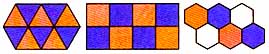 Параллелограмм дает определение прямоугольнику и ромбу. В жизни параллелограмм – это рамы велосипедов, мотоциклов, где для жесткости проведена диагональ.  Прямоугольник несет красоту, стройность, четкость. Это стены домов, пол, потолки, грани карандашей. Плиточники укладывают плитки в виде ромба, квадрата – из них получаются красивые узоры. В хирургическом отделении для пересадки кожи применяют специальную машинку, которая вырезает кожу в виде квадратов. Их располагают на обожженном участке в шахматном порядке, так как кожа имеет свойство расти во всех направлениях, со временем промежутки между квадратами зарастают.В сельском хозяйстве применяют квадратно – гнездовой способ посадки культур – урожай при  этом лучше, этот способ хорош тем, что можно применять механизированную обработку.С помощью палетки.Можно ли очень точно определить площадь большого участка земли?Ответ.Для этого используется метод приближенного нахождения площади. С помощью аэрофотосъемки получают карту этого участка с определенным масштабом. А затем с помощью палетки определяется площадь. Так, например, с помощью карты  вы можете найти площадь государства, озера, какого-либо экономического района.  Этот способ определения площади применяется для любой фигуры, например, листа (в биологии это тоже приходиться иногда делать).Считают количество полных квадратов (со стороной, например, 1 см), расположенных внутри фигуры, а затем считают число неполных квадратов.Для нахождения площади к числу полных прибавляют половину числа неполных квадратов. Погрешность большая. Этой точности достаточно только в некоторых случаях.Ну, а теперь поработаем в роли столяра. Керамическую плитку можно положить миллионом разных способов, стоит только проявить фантазию. Долой привычные схемы укладки: украшаем стены, ниши и пол нестандартно!  Чаще всего при изготовлении плитки используют геометрические фигуры- квадрат,треугольник, прямоугольник.Мы поработаем с ними.Является ли квадрат правильным многоугольником?Сколько осей симметрии имеет квадрат?(4 оси симметрии)(центральная и осевая симметрии)Чем является точка пересечения диагоналей квадрата( центром симметрии)Как можно найти оси симметрии у квадрата?( складывать квадрат по диагонали и пополам)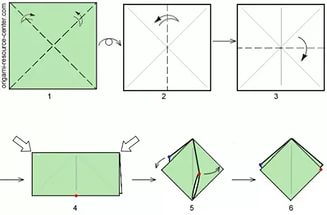 Если было хорошо у нас – улыбнись и покажи квадрат.Если было скучно вам – покажи параллелограмм.Если ждешь таких уроков – хлопни.Если больше ничего не хочешь - топни.Итог урокаДомашнее задание: создание пано из квадратовУже пифагорейцам было известно, что имеется только три вида правильных многоугольников, которыми можно полностью замостить плоскость без пробелов и перекрытий, — треугольник, квадрат и шестиугольник .